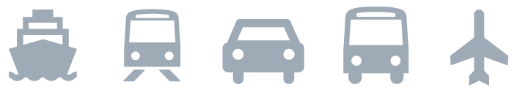 כלי לתכנון טיול של 5 ימיםיום1יעד: [לאן אתה נוסע?]איפה אפשר לאכול: [מה אוכלים לארוחת בוקר?]מה לעשות: [יש כרטיסים להצגה נהדרת?]היכן לשהות: [בקתה על החוף או על ספה של חבר?]כיצד ניתן להגיע לשם: [מטוס, רכבת או GPS?]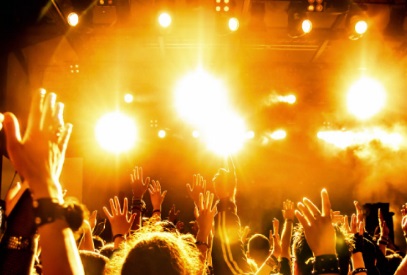 יום2[כדי להחליף טקסט מציין מיקום (כגון זה), פשוט בחר שורה או פיסקה של טקסט והתחל להקליד. לקבלת התוצאות הטובות ביותר, אל תכלול רווח מימין או משמאל לתווים בקטע שנבחר.]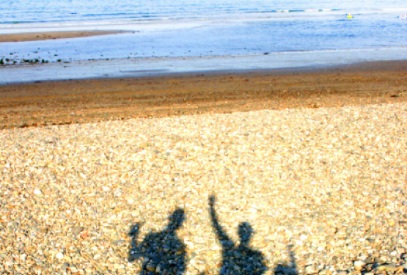 יום3[כדי להחליף תמונה מציינת מיקום בתמונה משלך, מחק אותה. לאחר מכן, בכרטיסיה 'הוספה' ברצועת הכלים, לחץ על 'תמונה'.]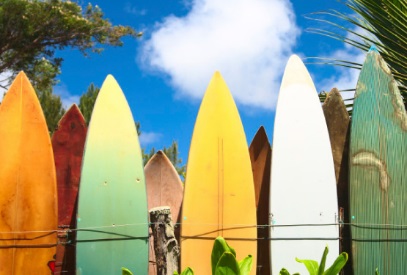 יום4יעד: [לאן אתה נוסע?]איפה אפשר לאכול: [מה אוכלים לארוחת בוקר?]מה לעשות: [יש כרטיסים להצגה נהדרת?]היכן לשהות: [בקתה על החוף או על ספה של חבר?]כיצד ניתן להגיע לשם: [מטוס, רכבת או GPS?]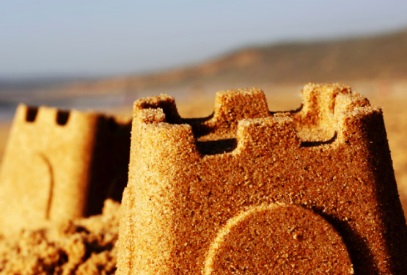 יום5יעד: [לאן אתה נוסע?]איפה אפשר לאכול: [מה אוכלים לארוחת בוקר?]מה לעשות: [יש כרטיסים להצגה נהדרת?]היכן לשהות: [בקתה על החוף או על ספה של חבר?]כיצד ניתן להגיע לשם: [מטוס, רכבת או GPS?]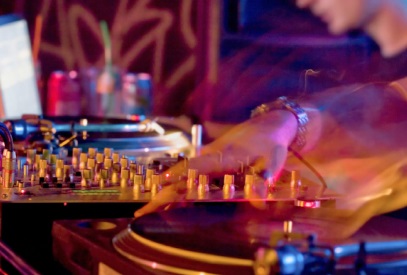 